ЗАЯВКА НА ПРОВЕДЕНИЕ СЕРТИФИКАЦИИ В СИСТЕМЕ ДОБРОВОЛЬНОЙ ЛЕСНОЙ СЕРТИФИКАЦИИ «ЛЕСНОЙ ЭТАЛОН» Организация, подписавшая настоящую заявку, просит ОС ООО "Группа "АПЭКС" представить в свой  адрес коммерческое предложение на выполнение работ по сертификации в системе Лесной эталон с указанием порядка и стоимости работ, а также применимых стандартов сертификации. К настоящей заявке прилагается опросный лист организации, подписавшей заявку.Все графы заявки являются обязательными для заполнения. Если требование не применимо к деятельности вашей организации, то можете поставить прочерк.ОПРОСНЫЙ ЛИСТКонтактные сведения об организации - заявителеВид деятельности организации (выбрать):Вид сертификации (выбрать):Стандарт сертификации (выбрать один или более вариантов):Описание площадок организации Общая информация по области сертификации организацииОборот организации за предыдущий календарный год (выбрать):Сведения по другой сертификации организацииИные сведения Приемлемый способ передачи отчета об оценке соответствия Право выбора нормативной документации (СТО) оценки предоставляется органу по сертификации __________подпись Подпись руководителя (или уполномоченного лица) организации-заявителяОписание дальнейших действий по результатам рассмотрения заявки на сертификациюРассмотрев заявку, ОС ООО "Группа "АПЭКС" предоставит вам коммерческое предложение с указанием предварительной области сертификации, применимых стандартов FE, на соответствие которым будет проводиться аудит и стоимости услуг сертификации. В случае согласия с нашим коммерческим предложением и подписанием договора на сертификацию, ваша организация примет на себя обязательства выполнять требования системы FE, в том числе, предоставлять любую информацию, необходимую для аудита.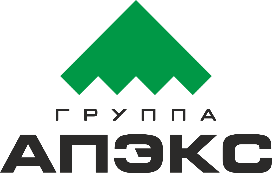 В орган по сертификации ООО "Группа "АПЭКС" Тел.: +7 (926) 232-00-37e-mail: dm@apex-g.ruПолное, сокращенное название ИНН (обязательно)Юридический адресФактический адресДолжность, ФИО руководителяТелефон организацииE-mail организацииВеб-сайт организацииДолжность, ФИО контактного лицаРабочий и мобильный телефонE-mail контактного лица Дата подачи заявкиПланируемый срок аудита Трейдер без физического обладания продукциейТрейдер с физическим обладанием продукциейПервичный производительВторичный производительТипографияИное (укажите)  Индивидуальная   сертификация (single) Сертификация нескольких площадок (multi-site) Групповая     сертификация2 (group)Сертификация цепочки поставок (СТО-42952298-003)Закупка контролируемой древесины (СТО-42952298-004)Отслеживание источников вторичного материала (СТО-42952298-005)Сертификация предприятий с несколькими площадками (СТО-42952298-007)№ п.п.Наименование площадки и / или юридического лицаЮридический,фактический адрес площадкиВид деятельностина площадке(производство, хранение и др.)Наличие процесса аутсорсингана площадке(да / нет)Описание структуры, производственного процесса и цепочки поставок организации: Описание продукции, включаемой в область сертификации (вид продукции, породы):Укажите группы продукции которые хотите включить в сферу сертификатаДля того кликните на стандарт (через CTRL) и он раскроется в браузере FSC-STD-40-004аУкажите группы продукции которые хотите включить в сферу сертификатаДля того кликните на стандарт (через CTRL) и он раскроется в браузере FSC-STD-40-004аОписание входящих материалов (сырья) и их статус (вид, сертифицированные / несертифицированные):Наличие сертифицированных поставщиков (да / нет):Входящие сертифицированные материалы в системе Лесной эталон (выбрать):FE 100%Входящие сертифицированные материалы в системе Лесной эталон (выбрать):FE Mix CreditВходящие сертифицированные материалы в системе Лесной эталон (выбрать):FE Mix X%Входящие сертифицированные материалы в системе Лесной эталон (выбрать):FE Controlled WoodВходящие сертифицированные материалы в системе Лесной эталон (выбрать):FE Recycled CreditВходящие сертифицированные материалы в системе Лесной эталон (выбрать):FE Recycled X%Входящие сертифицированные материалы в системе Лесной эталон (выбрать):Вторичный материал «до и / или после потребителя»Система контроля заявлений в системе Лесной эталон (выбрать):ПереводнаяСистема контроля заявлений в системе Лесной эталон (выбрать):Кредитная Система контроля заявлений в системе Лесной эталон (выбрать):ПроцентнаяНаличие возможности физического разделения сертифицированных и несертифицированных материалов (да / нет):Будет ли внедрено физическое разделение сертифицированных и несертифицированных материалов (да / нет):Организация имела сертификат цепочки поставок по системе FSC и/или другим схемам лесной сертификации за последние 5 лет (да / нет)?Если «да», то направьте последний отчет по аудиту.Численность персонала организации:Закупка контролируемой древесины (заполняется при сертификации по СТО-42952298-004)Закупка контролируемой древесины (заполняется при сертификации по СТО-42952298-004)Закупка контролируемой древесины (заполняется при сертификации по СТО-42952298-004)Количество поставщиков контролируемой древесины:Регионы поставок контролируемой древесины:Отслеживание вторичного материала (заполняется при сертификации по СТО-42952298-005)Отслеживание вторичного материала (заполняется при сертификации по СТО-42952298-005)Отслеживание вторичного материала (заполняется при сертификации по СТО-42952298-005)Описание входящего вторичного материала:Количество поставщиков вторичного сырья:КлассСуммарный оборот лесной продукции, руб.1≤ 20 000 0002> 20 - 100 000 0003> 100 - 500 000 0004> 500 000 000 - 2 000 000 0005> 2 - 10 000 000 0006> 10 - 50 000 000 0007> 50 - 100 000 000 0008> 100 000 000 000Ваша организация сертифицирована или была сертифицирована по другим схемам (укажите область сертификации и стандарт):Интересует ли сертификация по другим схемам (укажите стандарты):Организация привлекала консультанта (да / нет):Дополнительные сведения (по желанию организации): по электронной почте посредством почты России («на руки») посредством ЭДО(должность)(подпись)(подпись) (фамилия, инициалы)Дата: « ____» _____________  	20___ г.Дата: « ____» _____________  	20___ г.Дата: « ____» _____________  	20___ г.